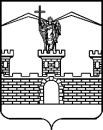 АДМИНИСТРАЦИЯ ЛАБИНСКОГО ГОРОДСКОГО ПОСЕЛЕНИЯЛАБИНСКОГО РАЙОНАП О С Т А Н О В Л Е Н И Еот 18.12.2018										            № 1375г. ЛабинскО системе оповещения населения об опасностях, возникающих при ведении военных действий или вследствие этих действий, а также при возникновении чрезвычайных ситуаций природного и техногенного характера на территории Лабинского городского поселения  Лабинского районаВ соответствии с Федеральными законами от 21 декабря 1994 года                    № 68-ФЗ «О защите населения и территорий от чрезвычайных ситуаций природного и техногенного характера», от 6 октября 2003 года № 131-ФЗ                 «Об общих принципах организации местного самоуправления в Российской Федерации», от 12 февраля 1998 года № 28-ФЗ «О гражданской обороне», постановлением Правительства Российской Федерации от 26 ноября 2007 года № 804 «Об утверждении Положения о гражданской обороне в Российской Федерации», в целях своевременного и гарантированного информирования населения об опасностях, возникающих при ведении военных действий или вследствие этих действий, об угрозе или возникновении чрезвычайной ситуации на территории Лабинского городского поселения п о с т а н о в л я ю:Назначить Шавкова Александра Викторовича, главного специалиста отдела по делам гражданской обороны и чрезвычайным ситуациям администрации Лабинского городского поселения Лабинского района, ответственным за функционирование оконечных устройств автоматизированной системы централизованного оповещения населения и комплексной системы экстренного оповещения населения на территории Лабинского городского поселения Лабинского района.2.	Утвердить:1)	положение о системе оповещения населения об опасностях, возникающих при ведении военных действий или вследствие этих действий, а также при возникновении чрезвычайных ситуаций природного и техногенного характера на территории Лабинского городского поселения Лабинского района (приложение № 1);2)	тексты речевых сообщений по оповещению и информированию населения Лабинского городского поселения Лабинского района об угрозе возникновения или о возникновении чрезвычайных ситуаций природного и техногенного характера и об опасностях, возникающих при ведении военных действий или вследствие этих действий (приложение № 2);3)	список предприятий, организаций, учреждений для передачи телефонограмм и оповещения об опасностях, возникающих при ведении военных действий или вследствие этих действий, при возникновении чрезвычайных ситуаций природного и техногенного характера на территории Лабинского городского поселения  Лабинского района, в том числе  для передачи телефонограмм экстренных (штормовых) предупреждений (приложение № 3); 4)	схему оповещения (информирования) органов управления, сил                        городского звена ТП РСЧС, аварийно-спасательных формирований, других взаимодействующих организаций (учреждений), населения Лабинского городского поселения Лабинского района об опасностях, возникающих при ведении военных действий или вследствие этих действий, при возникновении чрезвычайных ситуаций природного и техногенного характера на территории Лабинского городского поселения  Лабинского района (приложения № 4);5)	схему оповещения членов комиссии по предупреждению и ликвидации чрезвычайных ситуаций и обеспечению пожарной безопасности Лабинского городского поселения Лабинского района (приложения № 5);  6)	состав рабочей группы по обследованию систем оповещения на предмет функционирование и сохранности оконечных устройств автоматизированной системы централизованного оповещения населения и комплексной системы экстренного оповещения населения на территории Лабинского городского поселения Лабинского района, установленных на территории Лабинского городского поселения Лабинского района (приложение № 6).3.	Обследование систем оповещения на предмет функционирование и сохранности оконечных устройств автоматизированной системы централизованного оповещения населения и комплексной системы экстренного оповещения населения на территории Лабинского городского поселения Лабинского района, установленных на территории Лабинского городского поселения Лабинского района, проводить не реже одного раза в месяц.4.	Отделу делопроизводства администрации (Переходько) настоящее постановление опубликовать на сайте «Лабинск-официальный» по адресу: http://лабинск-официальный.рф и разместить на официальном сайте администрации Лабинского городского поселения Лабинского района http://www.labinsk-city.ru в информационно-телекоммуникационной сети «Интернет».5.	Контроль за выполнением настоящего постановления возложить на заместителя главы администрации Лабинского городского поселения Лабинского района (вопросы жилищно-коммунального хозяйства, чрезвычайных ситуаций и благоустройства) С.В. Шеремет.6.	Настоящее постановление вступает в силу со дня его подписания.Глава администрации Лабинского городского поселения			                              А.Н. КургановПОЛОЖЕНИЕо системе оповещения населения об опасностях, возникающих при ведении военных действий или вследствие этих действий, а также при возникновении чрезвычайных ситуаций природного и техногенного характера на территории Лабинского городского поселения Лабинского районаОбщие положения1.1.	Положение о системе оповещения населения об опасностях, возникающих при ведении военных действий или вследствие этих действий, а также при возникновении чрезвычайных ситуаций природного и техногенного характера на территории Лабинского городского поселения Лабинского района (далее - Положение) разработано в целях реализации Федеральных законов                        от 21 декабря 1994 года № 68-ФЗ «О защите населения и территорий от чрезвычайных ситуаций природного и техногенного характера», от 6 октября  2003 года №131-ФЗ «Об общих принципах организации местного самоуправления в Российской Федерации», от 12 февраля 1998 № 28-ФЗ                   «О гражданской обороне», постановлением Правительства Российской Федерации от 26 ноября 2007 года № 804 «Об утверждении Положения о гражданской обороне в Российской Федерации».1.2.	Настоящее Положение определяет назначение, состав, задачи, структуру и механизм реализации мероприятий  по оповещению, созданию, совершенствованию (реконструкции) и поддержанию в постоянной готовности к задействованию систем оповещения местного и объектового уровня Лабинского городского поселения Лабинского района (далее - системы оповещения), а также ответственность должностных лиц за поддержание ее в готовности к работе.1.3.	Система оповещения является составной частью системы оповещения  муниципального образования Лабинский район и системы управления гражданской обороной Лабинского городского поселения Лабинского района  и представляет собой организационно-техническое объединение сил и специальных технических средств оповещения, сетей вещания, каналов сети связи общего пользования, ведомственных сетей связи.1.4.	Система оповещения включает в себя местную, объектовые и подвижные системы и средства оповещения населения, предприятий и организаций на территории Лабинского городского поселения Лабинского района.1.5.	Создание, совершенствование (реконструкция) и поддержание в постоянной готовности к задействованию систем оповещения является составной частью мероприятий по оповещения населения об опасностях, возникающих при ведении военных действий или вследствие этих действий, а также при возникновении чрезвычайных ситуаций природного и техногенного характера на территории Лабинского городского поселения Лабинского района.1.6.	Глава Лабинского городского поселения Лабинского района, руководители организаций, предприятий создают и поддерживают в постоянной готовности системы оповещения и информирования населения о чрезвычайных ситуациях. 2.	Основные задачи систем оповещения городского поселения2.1.	Основной задачей системы оповещения является обеспечение доведения сигналов (распоряжений) и информации оповещения от единой дежурно диспетчерской службы муниципального образования Лабинский район  до:2.1.1.	Комиссии по предупреждению и ликвидации чрезвычайных ситуаций и обеспечению пожарной безопасности Лабинского городского поселения Лабинского района, руководителей городского звена РСЧС на территории Лабинского городского поселения Лабинского района. 2.1.2.	Городского звена территориальной подсистемы РСЧС Краснодарского края предназначенных и выделяемых (привлекаемых) для предупреждения и ликвидации чрезвычайных ситуаций, нештатных формирований гражданской обороны Лабинского городского поселения Лабинского района. 2.1.3.	Дежурно-диспетчерских служб организаций, эксплуатирующих потенциально опасные производственные объекты на территории Лабинского городского поселения. 2.1.4.	Населения, проживающего на территории Лабинского городского поселения Лабинского района. 2.2.	Система оповещения, как составная часть территориальной системы оповещения, состоит из:2.2.1.	Автоматизированной системы централизованного оповещения должностных лиц администрации Лабинского городского поселения, руководителей предприятий и организаций по служебным и домашним телефонам.2.2.2.	Автоматизированной системы централизованного запуска сиренных и сиренно-речевых установок.2.2.3.	Объектовых систем оповещения.2.3.	Основной задачей объектовых систем оповещения является обеспечение доведения сигналов и информации оповещения до:2.3.1.	Руководителей и персонала объекта.2.3.2.	Объектовых аварийно-спасательных формирований.2.3.3.	Руководителей (дежурных служб) объектов (организаций), расположенных в зоне действия объектовой системы оповещения.2.3.4.	Населения, проживающего в зоне действия объектовой системы оповещения.2.4.	Объектовые системы оповещения потенциально опасных объектов состоят из:2.4.1.	Сети электросиренного оповещения, обеспечивающей доведение сигнала до персонала объекта и проживающего населения в радиусе до 2,5 км от объекта.2.4.2.	Рабочего места диспетчера (дежурного), имеющего технические средства управления сетью электросиренного и громкоговорящего оповещения.3.	Задействование системы оповещения3.1.	Решение на задействование местной системы оповещения принимает глава Лабинского городского поселения Лабинского района.3.2.	Глава администрации Лабинского городского поселения Лабинского района, по согласованию с администрацией муниципального образования Лабинский район, для передачи сигналов и информации оповещения населению имеет право приостановки трансляции программ по сетям телевизионного вещания независимо от их ведомственной принадлежности.3.3.	Сигналы (распоряжения) и информация оповещения передаются оперативными дежурными органов, осуществляющих управление гражданской обороной, вне всякой очереди с использованием всех имеющихся в их распоряжении средств связи и оповещения.3.4.	При получении сигнала (распоряжения) или информации оповещения, оперативный дежурный единой дежурно диспетчерской службы муниципального образования  Лабинский район  подтверждает их получение, немедленно доводит полученный сигнал (распоряжение) до главы Лабинского городского поселения Лабинского района, либо лица его замещающего.3.5.	Передача сигналов (распоряжений) и информации оповещения может осуществляться как в автоматизированном, так и неавтоматизированном режимах.Основной режим - автоматизированный.В автоматизированном режиме передача сигналов (распоряжений) и информации оповещения осуществляется с использованием специальных технических средств оповещения, сопряженных с каналами связи сети связи общего пользования и ведомственных сетей связи, а также сетями вещания.В неавтоматизированном режиме передача сигналов (распоряжений) и информации оповещения осуществляется с использованием средств и каналов связи общегосударственной сети связи и ведомственных сетей связи муниципального образования, с использованием автомобилей оборудованных устройствами громкоговорящей связи, подворовой обход представителями территориального общественного самоуправления Лабинского городского поселения.3.6.	Основной способ оповещения и информирования населения - передача речевых сообщений и звуковых сигналов по сетям вещания.3.7.	Речевая информация передается населению с перерывом программ вещания длительностью не более 5 минут. Допускается двух-, трехкратное повторение передачи речевого сообщения. Передача речевой информации должна осуществляться профессиональными дикторами из студий вещания.В исключительных, не терпящих отлагательства случаях допускается передача кратких нестандартных речевых сообщений способом прямой передачи или магнитной записи непосредственно с рабочего места оперативного дежурного единой дежурно-диспетчерской службы муниципального образования Лабинский район.3.9.	Взаимодействие оперативных дежурных служб предприятий и организаций, участвующих в передаче сигналов (распоряжений) и информации оповещения, организуется в соответствии с инструкциями, согласованными с заинтересованными ведомствами, предприятиями и организациями.3.10.		Обо всех случаях (санкционированных и несанкционированных) задействования систем оповещения, организации, эксплуатирующие потенциально опасные объекты, организации связи, операторы связи и организации телерадиовещания немедленно извещают соответствующие постоянно действующие органы управления территориальной подсистемы РСЧС. 4.	Создание, совершенствование и поддержание в готовности системы оповещения городского поселения4.1.	Система оповещения создается заблаговременно в мирное время.4.2.	Система оповещения совершенствуется и поддерживается в   постоянной готовности к задействованию под руководством главы Лабинского городского поселения Лабинского района.4.3.	Объектовые системы оповещения в районах размещения потенциально опасных объектов, совершенствуются и поддерживаются в постоянной готовности к задействованию органами, осуществляющими управление гражданской обороной объекта.4.4.	Местная и объектовые системы оповещения должны организационно, технически и программно сопрягаться с территориальной системой оповещения Краснодарского края.4.5.	Местная система оповещения и объектовые системы оповещения, как составная часть территориальной системы оповещения, должны обеспечивать как циркулярное, так и выборочное (по направлениям оповещения) доведение сигналов (распоряжений) и информации оповещения.4.6.	Органы, осуществляющие управление гражданской обороной, предприятия и организаций проводят комплекс организационно-технических мероприятий по исключению несанкционированного задействования систем оповещения городского поселения.4.7.	Запасы мобильных (подвижных) средств оповещения создаются и поддерживаются в готовности к задействованию на местном и объектовом уровнях органами управления гражданской обороной. 4.8.	В целях поддержания в готовности системы оповещения проводятся проверки их работоспособности и организуется эксплуатационно-техническое обслуживание.4.9.	Органы, осуществляющие управление гражданской обороной, планируют и проводят проверки системы оповещения   местного уровня   на основании соответствующего решения администрации муниципального образования Лабинский район согласно утвержденным планам проверок.Проведение всех видов проверок с задействованием сетей вещания согласовывается с руководством вещающей ТРК «Лаба», при этом проведение проверок с перерывом вещательных программ при передаче правительственных сообщений запрещается.4.10.		Общее руководство эксплуатационно-техническим обслуживанием:4.10.	1.	Муниципальной системы оповещения населения осуществляется органом, уполномоченным на решение задач в области защиты населения и территорий от чрезвычайных ситуаций и гражданской обороны администрации.4.10.2.	Локальной системы оповещения осуществляется органом,  уполномоченным на решение задач в области защиты населения и территорий от чрезвычайных ситуаций и гражданской обороны предприятия (организации).4.11.	Эксплуатационно-техническое обслуживание технических средств оповещения осуществляется организациями связи, операторами связи или специализированными организациями на договорных условиях. 5.	Руководство организацией оповещенияОбщее руководство организацией оповещения осуществляется главой Лабинского городского поселения Лабинского района через отдел по делам гражданской обороны и чрезвычайным ситуациям администрации Лабинского   городского поселения Лабинского района 6.	Обязанности отдела по делам гражданской обороны и чрезвычайным ситуациям администрации Лабинского городского поселенияЛабинского района по оповещению и информированию населения6.1.	Отдел по делам гражданской обороны и чрезвычайным ситуациям администрации Лабинского городского поселения Лабинского района:  6.1.1.	Разрабатывает тексты речевых сообщений для оповещения и информирования населения и организуют их запись на магнитные носители.6.1.2.	Участвует в планировании и проведения совместно с отделом по  делам гражданской обороны и чрезвычайных ситуаций администрации муниципального образования Лабинский район, телерадиокомпании «Лаба»   проверки систем оповещения, тренировки по передаче сигналов и информации оповещения.6.1.3.	При необходимости представляет заявки в организации связи на выделение дополнительных соединительных линий и каналов связи. 6.1.4.	Участвуют в разработке совместно с отделом по делам гражданской обороны и чрезвычайных ситуаций администрации муниципального образования Лабинский район, порядок взаимодействия соответствующих оперативных дежурных (диспетчерских) служб при передаче сигналов и информации оповещения по сетям вещания.6.2.	Телерадиокомпания «Лаба»:6.2.1.	Организует и осуществляет подготовку дежурных (диспетчерских) служб и обслуживающего персонала объектов вещания.6.2.2.	Обеспечивает постоянную готовность технических средств вещания к передаче условных сигналов оповещения и речевой информации.6.2.3.	Определяет по заявкам органов, осуществляющих управление гражданской обороной, перечень и порядок функционирования вещательных станций, предназначенных для оповещения населения.6.2.4.	Организует и осуществляет подготовку эксплуатационного персонала объектов вещания.6.2.5.	Проводит по заявкам органов, осуществляющих управление гражданской обороной, запись речевых сообщений для населения на магнитные носители.6.2.6.	Обеспечивает постоянную готовность персонала объектов вещания к оповещению и информированию населения.7.	Финансовое обеспечение деятельности системы оповещения В соответствии с положениями статей 7, 8 и 9 Федерального закона                    от 12 февраля 1998 года № 28-ФЗ «О гражданской обороне» создание и поддержание в постоянной готовности к задействованию систем оповещения является составной частью комплекса мероприятий, проводимых администрацией Лабинского городского поселения Лабинского района и организациями в пределах своих полномочий на соответствующих территориях (объектах), по подготовке и ведению гражданской обороны, предупреждению и ликвидации чрезвычайных ситуаций природного и техногенного характера. Заместитель главы администрацииЛабинского городского поселения                                                     С.В. ШереметПРИЛОЖЕНИЕ № 2УТВЕРЖДЕНЫпостановлением администрацииЛабинского городского поселенияЛабинского районаот 18.12.2018 № 1375ТЕКСТЫречевых сообщений по оповещению и информированию населения Лабинского городского поселения Лабинского района об угрозе возникновения или о возникновении чрезвычайных ситуаций природного и техногенного характера и об опасностях, возникающих при ведении военных действий или вследствие этих действийТексты речевых сообщений используются для доведения до населения сигналов оповещения и экстренной информации об опасностях, возникающих при угрозе возникновения или возникновении чрезвычайных ситуаций природного и техногенного характера, при ведении военных действий или вследствие этих действий, а также о правилах поведения населения и необходимости проведения мероприятий по защите и в учебных целях, при этом перед сообщением сигнала доводится слово «Учебный» («Учебная воздушная тревога», «Отбой учебной воздушной тревоги» и т.д.).В зависимости от складывающейся обстановки возможно внесение изменений в тексты речевых сообщений по оповещению и информированию населения.1. Текст обращения к населению при угрозе воздушного нападения противника.«Внимание! Внимание! Граждане!«Воздушная тревога», «Воздушная тревога».Прослушайте сообщение администрации Лабинского городского поселения Лабинского района.____________(дата, время) на территории муниципального образования Лабинское городское поселение Лабинского района существует угроза непосредственного нападения воздушного противника.Вам необходимо:одеться самому, одеть детей;выключить газ, электроприборы, затушить печи, котлы;закрыть плотно двери и окна.Взять с собой:средства индивидуальной защиты;запас продуктов питания и воды;личные документы и другие необходимые вещи.Погасить свет, предупредить соседей о «Воздушной тревоге». Занять ближайшее защитное сооружение (убежище, противорадиационное укрытие, подвал, погреб), находиться там до сигнала «Отбой воздушной тревоги».Вы прослушали сообщение администрации муниципального образования Лабинского городского поселения Лабинского района» 2. Текст обращения к населению, когда угроза воздушного нападения противника миновала.Внимание! Внимание! Граждане!«Отбой воздушной тревоги», «Отбой воздушной тревоги».Прослушайте сообщение администрации муниципального образования Лабинское городское поселение Лабинского района. _______________(дата, время) на территории муниципального образования Лабинское городское поселение Лабинского района угроза воздушного нападения противника миновала.Вам необходимо:покинуть укрытие с разрешения обслуживающего персонала;заниматься обычной деятельностью.Вы прослушали сообщение администрации муниципального образования Лабинское городское поселение Лабинского района».3. Текст обращения к населению при угрозе радиоактивного заражения или обнаружении радиоактивного заражения«Внимание! Внимание! Граждане!«Радиационная опасность», «Радиационная опасность».Прослушайте сообщение администрации муниципального образования Лабинское городское поселение Лабинского района.___________________(дата, время) на территории муниципального образования Лабинское городское поселение Лабинского района зарегистрирован повышенный уровень радиации.Прослушайте порядок поведения при радиоактивном заражении местности:исключить пребывание на открытой местности;провести йодную профилактику;провести герметизацию жилых, производственных и хозяйственных помещений;сделать запасы питьевой воды из закрытых источников водоснабжения;сделать запасы продуктов питания, используя исключительно консервированные и хранящиеся в герметичных (закрытых) упаковках, подвалах и погребах продукты;закрыть на замки имеющиеся в вашем пользовании колодцы, бассейны и другие накопители воды;в жилых и производственных помещениях, в которых продолжают работать люди, ежечасно проводить влажную уборку;для получения дальнейшей информации необходимо каждый чётный час (в 10.00, 12.00, 14.00 и т.д.) слушать сообщения радио и телевидения.Вы прослушали сообщение администрации муниципального образования Лабинское городское поселение Лабинского района».4. Текст обращения к населению при угрозе химического (бактериологического) заражения или при обнаружении отравляющих веществ, опасных химических веществ или бактериологических средств«Внимание! Внимание! Граждане!«Химическая тревога», «Химическая тревога».Прослушайте сообщение администрации муниципального образования Лабинское городское поселение Лабинского района.___________________(дата, время) на территории муниципального образования Лабинское городское поселение Лабинского района в районе________________________(указать район) отмечены случаи отравления (заболевания) людей и животных _________________________________(наименования заболевания)Администрацией муниципального образования Лабинское городское поселение Лабинского района принимаются меры для локализации заболеваний и предотвращения возникновения эпидемии.Внимание! Прослушайте порядок поведения населения на территории муниципального образования Лабинское городское поселение Лабинского района:исключить пребывание на открытой местности;провести герметизацию жилых, производственных и хозяйственных помещений;использовать воду для питьевых и хозяйственных целей только из разрешённых источников водоснабжения, предварительно её прокипятив;для питания использовать только консервированные и хранящиеся в герметичных (закрытых) упаковках продукты;в помещениях проводить ежедневную влажную уборку с применением имеющихся дезинфицирующих средств;при появлении первых признаков заболевания необходимо срочно поставить в известность медицинских работников.Вы прослушали сообщение администрации муниципального образования Лабинское городское поселение Лабинского района».5. Текст обращения к населению при возникновении эпидемии"Внимание! Внимание! Граждане!Прослушайте сообщение администрации муниципального образования Лабинское городское поселение Лабинского района. ______________(дата, время) на территории муниципального образования Лабинское городское поселение Лабинского района в районе ______________(указать район) отмечены случаи отравления (заболевания) людей и животных ___________(наименования заболевания).Администрацией муниципального образования Лабинское городское поселение Лабинского района принимаются меры для локализации заболевания и предотвращения возникновения эпидемии.Прослушайте порядок поведения населения на территории муниципального образования Лабинское городское поселение Лабинского района:при появлении первых признаков заболевания необходимо обратиться к медработникам;не употреблять в пищу непроверенные продукты питания и воду;ограничить нахождение в местах с массовым пребыванием людей.Вы прослушали сообщение администрации муниципального образования Лабинское городское поселение Лабинского района».7. Текст обращения к населению при выбросе опасного химического вещества«Внимание! Внимание! Граждане! Прослушайте сообщение администрации муниципального образования Лабинское городское поселение Лабинского района.___________(дата, время) произошла авария на ____________(наименование объекта, адрес) с выбросом _________________(тип опасного химического вещества). Облако зараженного воздуха распространяется в направлении _________ (указать куда). В зону химического заражения попадают _________________(указать основные объекты сектора: школы, детские сады, предприятия, учреждения и т. д.)Прослушайте порядок действий при аварии с выбросом опасного химического вещества:уясните из передаваемой информации место аварии и направление распространения ядовитого облака;плотно закройте и герметизируйте все окна и двери, если вы находитесь в здании или машине;выключите нагревательные приборы и охладительные системы и приборы, перекройте газ;выключите оконные и чердачные вентиляторы, закройте вентиляционные люки и отверстия;приготовьте домашнюю аптечку, проверьте наличие в ней питьевой соды; приготовьте средства защиты органов дыхания и кожи, если под рукой нет промышленных, сделайте сами плотно прилегающие очки, ватно-марлевые повязки, наденьте одежду из плотных тканей.Тем, кто находится на улице в указанном районе заражения, немедленно зайти в помещение или покинуть этот район и выйти кратчайшим путём к_________________________(указать куда).Пресекайте немедленно факты проявления паники и слухов. Ликвидацией аварии будут заниматься спасательные службы гражданской обороны.Если вы стали свидетелями поражения людей опасным химическим веществом, не оставайтесь безучастными, окажите им максимальную помощь.В дальнейшем действуйте в соответствии с указаниями аварийно-спасательных служб».Прослушайте информацию в случае аварии с выбросом хлора.Хлор - это газ зеленовато-жёлтого цвета, с резким удушливым запахом. Хлор тяжелее воздуха.При испарении и соединении с водяными парами хлор образует кислоту, в воздухе стелется над землёй в виде тумана зеленовато-белого цвета, проникает в подвалы и нижние этажи зданий.Пары хлора сильно раздражают органы дыхания, глаза и кожу.Признаки отравления: резкая боль в груди, сухой кашель, рвота, одышка, резь в глазах.Средства защиты: ватно-марлевые повязки, смоченные водой или                     2 % раствором питьевой соды.При возможности - поднимитесь на верхние этажи зданий.Если вы почувствовали присутствие в воздухе ядовитого газа, наденьте очки и смоченную водой или 2 % раствором питьевой соды ватно-марлевую повязку.Прослушайте информацию в случае аварии с выбросом аммиака.Аммиак - бесцветный газ с резким характерным запахом нашатырного спирта. Аммиак вдвое легче воздуха, ядовит.Высокие концентрации вызывают обильное слезотечение и боль в глазах, удушье, сильные приступы кашля, головокружение, боли в желудке, рвоту. Возможен химический ожог глаз и верхних дыхательных путей. При поражении небольшими концентрациями - более лёгкое раздражение глаз, слизистой носа, чихание, слюнотечение, лёгкая тошнота, головная боль, покраснение лица, боль в груди, сильный пот.Признаки поражения: после воздействия больших концентраций пострадавшие сильно возбуждены, находятся в состоянии буйного бреда, не способны самостоятельно передвигаться. Наблюдаются резкие расстройства дыхания и кровообращения, в ближайшие минуты или часы может наступить смерть от сердечной недостаточности.Первая помощь:При попадании водного раствора аммиака (нашатырного спирта) в глаза требуется немедленное обильное промывание широко раскрытых глаз водой или 1 % раствором квасцов, вазелиновым и оливковым маслом. При резких болях - капли 1 % раствора новокаина или 1 капля 0.5 % раствора дикаина с адреналином. Наденьте защитные очки. В последующем применяют альбуцид.При поражении кожи - обмывание чистой водой, наложение примочки из 5 % раствора уксусной, лимонной, виннокаменной или соляной кислот.При отравлении аммиаком через дыхательные пути - свежий воздух, вдыхание тёплых водяных паров (с добавлением уксуса или нескольких кристаллов лимонной кислоты). Пить тёплое молоко с минеральной водой и содой. При удушье - кислород, тепло на область шеи, тёплые водные ингаляции.В качестве средств защиты могут использоваться фильтрующие промышленные противогазы.Вы прослушали сообщение администрации муниципального образования Лабинское городское поселение Лабинского района».8. Текст обращения к населению в случае угрозы или возникновения стихийных бедствий«Внимание! Внимание! Граждане!Прослушайте информацию администрации муниципального образования Лабинское городское поселение Лабинского района о правилах поведения и действиях населения при стихийных бедствиях.Каждый гражданин, оказавшись в районе стихийного бедствия, обязан проявлять самообладание и, при необходимости, пресекать случаи грабежей, мародёрства и другие нарушения законности. Оказав первую помощь членам семьи, окружающим и самому себе, гражданин должен принять участие в ликвидации последствий стихийного бедствия, используя для этого личный транспорт, инструмент, медикаменты, перевязочный материал.При ликвидации последствий стихийного бедствия необходимо предпринимать следующие меры предосторожности:перед тем как войти в любое повреждённое здание убедитесь, не угрожает ли оно обвалом;в помещении из-за опасности взрыва скопившихся газов нельзя пользоваться открытым пламенем (спичками, свечами и др.);будьте осторожны с оборванными и оголёнными проводами, не допускайте короткого замыкания;не включайте электричество, газ и водопровод, пока их не проверит коммунально-техническая служба;не пейте воду из повреждённых водопроводов.Вы прослушали информацию администрации муниципального образования Лабинское городское поселение Лабинского района».9. Текст обращения к населению в случае получения штормового предупреждения«Внимание! Внимание! Граждане!Прослушайте информацию администрации муниципального образования Лабинское городское поселение Лабинского района_________(дата, время) получено штормовое предупреждение.Прослушайте порядок действий при штормовом предупреждении: очистите балконы и территории дворов от легких предметов или укрепите их;закройте на замки и засовы все окна и двери;укрепите, по возможности, крыши, печные и вентиляционные трубы, заделайте щитами ставни и окна в чердачных помещениях; потушите огонь в печах, котлах;подготовьте медицинские аптечки и упакуйте запасы продуктов и воды на 2 - 3 суток;подготовьте автономные источники освещения (фонари, керосиновые лампы, свечи);перейдите из лёгких построек в более прочные здания или в защитные сооружения.Если ураган застал Вас на улице:держитесь подальше от лёгких построек, мостов, эстакад, ЛЭП, мачт, деревьев, рекламных щитов;защищайтесь от летящих предметов подручными средствами; попытайтесь быстрее укрыться в подвалах, погребах, других заглубленных помещениях.Вы прослушали информацию администрации муниципального образования Лабинское городское поселение Лабинского района».10. Текст обращения к населению в случае угрозы возникновения землетрясения«Внимание! Внимание! Граждане!Прослушайте информацию администрации муниципального образования Лабинское городское поселение Лабинского района___________(дата, время)получено предупреждение о возможной угрозе землетрясения на территории муниципального образования Лабинское городское поселение Лабинского района.Вам необходимо: одеться самому, одеть детей;выключить газ, электроприборы, затушить печи, котлы; погасить свет.Взять с собой:запас продуктов питания и воды;личные документы, деньги и другие необходимые вещи;покинуть здания и отойти на безопасное расстояние.Вы прослушали информацию администрации муниципального образования Лабинское городское поселение Лабинского района».11. Текст обращения к населению в случае угрозы или возникновения наводнения«Внимание! Внимание! Граждане!Прослушайте информацию администрации муниципального образования Лабинское городское поселение Лабинского района.__________(дата, время) получено предупреждение о возникновении паводка (наводнения)В зону паводка (затопления) попадают ________________(указать границы)Прослушайте порядок действий при угрозе паводка (наводнения):сообщите об этом вашим близким, соседям;срочно соберите необходимые вещи, документы, деньги, ценности, продукты питания;отключите газ, воду, электричество;двигайтесь на ближайший сборный эвакуационный пункт или пост;окажите помощь больным и престарелым людям;при невозможности покинуть район паводка (наводнения) переместитесь на верхние этажи или чердак дома, ожидайте спасателей, при этом постоянно подавайте сигнал бедствия - днем вывешиванием или размахиванием хорошо видимым полотенцем, а в темное время - световым сигналом или голосом.Помните!!!В затопленной местности нельзя употреблять в пищу продукты, соприкасавшиеся с поступившей водой и пить некипяченую воду. Намокшими электроприборами можно пользоваться только после тщательной их просушки.Вы прослушали информацию администрации муниципального образования Лабинское городское поселение Лабинского района».Заместитель главы администрацииЛабинского городского поселения                                                     С.В. ШереметПРИЛОЖЕНИЕ № 3УТВЕРЖДЕНпостановлением администрацииЛабинского городского поселенияЛабинского районаот 18.12.2018 № 1375СПИСОКпредприятий, организаций, учреждений для передачи телефонограмм и оповещения об опасностях, возникающих при ведении военных действий или вследствие этих действий, при возникновении чрезвычайных ситуаций природного и техногенного характера на территории Лабинского городского поселения Лабинского района, в том числе для передачи телефонограмм экстренных (штормовых) предупрежденийЗаместитель главы администрацииЛабинского городского поселения                                                     С.В. ШереметПРИЛОЖЕНИЕ № 5УТВЕРЖДЕНАпостановлением администрацииЛабинского городского поселенияЛабинского районаот 18.12.2018 № 1375СХЕМА оповещения членов комиссии по предупреждению и ликвидации чрезвычайных ситуаций и обеспечению пожарной безопасности Лабинского городского поселения Лабинского районаа) в рабочее времяб) в нерабочее времяНЗаместитель главы администрацииЛабинского городского поселения                                                      С.В. ШереметПРИЛОЖЕНИЕ № 6УТВЕРЖДЕНпостановлением администрацииЛабинского городского поселенияЛабинского районаот 18.12.2018 № 1375СОСТАВ  рабочей группы по обследованию систем оповещения на предмет функционирование и сохранности оконечных устройств автоматизированной системы централизованного оповещения населения и комплексной системы экстренного оповещения населения на территории Лабинского городского поселения Лабинского районаЗаместитель главы администрацииЛабинского городского поселения                                                     С.В. ШереметПРИЛОЖЕНИЕ № 1УТВЕРЖДЁНОпостановлением администрации Лабинского городского поселения Лабинского районаот 18.12.2018 № 1375№ п/пНаименование предприятия, организации, учреждения121Муниципальное казённое учреждение «Управление коммунального хозяйства»2Муниципальное унитарное предприятие «Санитарная очистка»3Муниципальное унитарное предприятие «Водоканал» г.Лабинска4Муниципальное унитарное предприятие «Тепловые сети»5Общество с ограниченной ответственностью «Лабинская жилищно-эксплуатационная компания»6Филиал АО «НЭСК - электросети» «Лабинскэлектросеть»7АО «Газпром газораспределение Краснодар»  филиал № 8 8Филиал публичного акционерного общества «Кубаньэнерго» «Лабинские электрические сети» 9Акционерное общество племенной птицеводческий завод «Лабинский»10Открытое акционерное общество «Агрофирма «Прогресс»11Акционерное общество «Кубаньмаш»12Акционерное общество «Лабинская автоколонна № 1197»13Общество с ограниченной ответственностью «Лабинский маслоэкстракционный завод»14Акционерное общество «Санаторий Лаба»15Акционерное общество «Данон Россия» филиал молочный комбинат «Лабинский»16Закрытое акционерное общество «Химик»17Открытое акционерное общество «Лабинский элеватор»18Открытое акционерное общество «Лабинский хлебозавод»19НАО «Лабинское дорожно-строительное управление» 20Общество с ограниченной ответственностью «Лабинск-Сахар» 21Муниципальное бюджетное учреждение здравоохранения  муниципального образования Лабинский район «Центральная районная больница»22Лабинский филиал федерального государственного учреждения здравоохранения «Центр гигиены и эпидемиологии в Краснодарском крае»23Государственное бюджетное образовательное учреждение среднего профессионального образования «Лабинский медицинский колледж» департамента здравоохранения Краснодарского края24Государственное бюджетное профессиональное образовательное учреждение «Лабинский социально-технический техникум»25Государственное образовательное учреждение среднего профессионального образования Краснодарского края «Лабинский аграрный техникум»26Государственное учреждение Краснодарского края «Управление ветеринарии города Лабинска»27Войсковая часть 321928Управления образования муниципального образования Лабинский район29Муниципальное автономное учреждение здравоохранения муниципального образования Лабинский район «Стоматологическая поликлиника»30Муниципальное бюджетное учреждение культуры Лабинского городского поселения Лабинского района «Лабинский культурный центр»31Муниципальное бюджетное учреждение культуры «Центральная библиотечная система»32Муниципальное автономное учреждение культуры Лабинского городского поселения Лабинского района «Центр досуга и кино «Восход»»33Муниципальное бюджетное учреждение культуры «Выставочный зал»34Муниципальное казенное учреждение «Безопасный город»35Муниципальное бюджетное учреждение культуры «Музей истории и краеведения имени Ф.И. Моисеенко»36Председатель Совета микрорайона № 137Председатель Совета микрорайона № 238Председатель Совета микрорайона № 3 39Председатель Совета микрорайона № 440Председатель Совета микрорайона № 541Председатель Совета микрорайона № 6Шеремет Сергей Васильевич-заместитель главы администрации Лабинского городского поселения Лабинского района, председатель комиссии.Члены комиссии:Копанев Дмитрий Александрович-начальник отдела по делам гражданской обороны и чрезвычайным ситуациям администрации;Шавков Александр Викторович-главный специалист отдела по делам гражданской обороны и чрезвычайных ситуаций администрации; Закусилов Альберт Заурович  -ведущий специалист отдела имущественных отношений администрации;Бондарь Петр Анатольевич -ведущий специалист отдела жилищно-коммунального хозяйства и благоустройства администрации;ХурдаковДмитрий Геннадьевич-ведущий специалист МКУ «Служба комплексного обслуживания органов местного самоуправления Лабинского городского поселения» (по согласованию). 